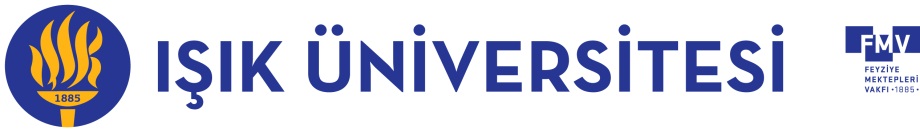 IŞIK ÜNİVERSİTESİ FEN BİLİMLERİ ENSTİTÜSÜIŞIK UNIVERSITY GRADUATE SCHOOL OF SCIENCE AND ENGINEERINGTezli Yüksek Lisans Programı Tez Sınav TutanağıRecord Form for the Thesis Defence in Master of Science ProgramÖğrenciStudentSınav BilgileriExam InformationKararDecisionTez JürisiJury of Thesis Defense* Tezi hakkında düzeltme kararı verilen öğrenci, en geç üç ay içinde gereğini yaparak tezini aynı jüri önünde yeniden savunur” (Lisansüstü Eğitim ve Öğretim Yönetmeliği, Madde 12).* In case of the decision of jury as “revision”, the student should re-defenses his/her thesis to the same jury within the next three months following the defence (Lisansüstü Eğitim ve Öğretim Yönetmeliği, Madde 12).Adı, SoyadıName, SurnameYüksek Lisans ProgramıMaster of Science ProgramÖğrenci NoStudent NumberTez KonusuThesis TitleTarihiDateSaatiHourYeriPlaceBaşarılıSuccessfulOybirliğiConsensusDüzeltme*RevisionOyçokluğuMajorityBaşarısızUnsuccessfulÜnvanı Adı SoyadıTitle, Name, SurnameKurumu, BölümüUniversity, DepartmentİmzaSignatureTez DanışmanıThesisAdvisorÜyeMemberÜyeMember